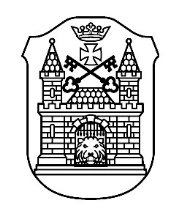 Rīgas 1. Kristīgā pamatskolaA. Deglava iela 3, Rīga, LV-1009, tālrunis 67273824, fakss 67295615, e-pasts r1krps@riga.lv RīgāDARBA PLĀNS2021./2022. mācību gadamApspriests pedagoģiskās padomes sēdē 30.08.2021. protokola Nr. VSKR-pp-21-3-proI 2021./2022. mācību gada prioritātes, mērķi un uzdevumiII Skolas vadības ciklogramma** Papildu informācija pa telefonu 67273824III Pedagoģiskās padomes sēdes*IV Audzināšanas darbsĀrpusklases aktivitāšu plānsV Darbs ar vecākiem un vietējām kopienām VI Karjeras izglītības aktivitātesVII Skolas atbalsta personāla darbs VIII Skolēnu domes darba plānsIX Skolas padomes sēdes X Bibliotēkas darba plāns XI Profilaktiskās veselības aprūpes darba plāns  XII Skolas iekšējās pārraudzības plāns XIII Metodisko jomu darba plānsVērtībizglītības metodiskā un Iekļaujošās izglītības atbalsta metodiskā jomaValodu un Sociālās un pilsoniskās mācību jomaKultūras izpratnes un pašizpausmes mākslā, Tehnoloģiju un Sporta unDabaszinātņu un Matemātikas mācību jomaMETODISKO JOMU DARBA PLĀNS2021./2022. MĀCĪBU GADĀRīgas 1. Kristīgās pamatskolas metodiskās jomu darba mērķus, saturu, uzdevumus, kā arī tiesības, pienākumus un darba formas nosaka Metodiskās jomu reglaments un tā darbojas saskaņā ar Skolas Nolikumu. Metodiskās jomas organizē Rīgas 1. pamatskolas metodisko darbu, dodot iespēju ikvienam pedagogam uztvert un apliecināt sevi kā radošu personību profesionālā līmenī, mērķtiecīgi iesaistot pēc iespējas plašāku pedagogu loku skolas darba organizēšanā un pilnveidē, īstenojot Skolas darbības mērķi: veidot kristīgi humānajos pasaules uzskatos balstītu izglītības vidi, organizēt un īstenot mācību procesu, kas nodrošina valsts pamatizglītības standartā un pamatizglītības programmā noteikto mērķu sasniegšanu, kā arī izstrādāt mācību līdzekļus un veikt informatīvo darbu kristīgās izglītības jomā.31.08.2021.  Nr. VSKR-21-31-rsPRIORITĀTEMĒRĶIKRITĒRIJISASNIEDZAMIE REZULTĀTIJĀUZLABOI JOMA    ATBALSTS MĒRĶIEMI JOMA    ATBALSTS MĒRĶIEMI JOMA    ATBALSTS MĒRĶIEMI JOMA    ATBALSTS MĒRĶIEMI JOMA    ATBALSTS MĒRĶIEMIzglītojamo individuālo spēju, interešu un centienu attīstībaKopīga darba sistēmiska plānošana un pieņemtā plāna īstenošana pozitīvi emocionālā gaisotnēSabalansēta un konsekventa vērtēšanas prakse un vienotas un paredzamas darbu iesniegšanas prasībasVadības kapacitātes stiprināšanaKopējs dienas un nedēļas noslodzes plānsSkaidra un nemainīga sistēma mācību tehnoloģiju izmantošanāPedagogu izglītošana par mācību procesa diferenciāciju un individualizācijas iespējām, īstenojot kompetenču pieeju izglītībāMācību sasniegumu dinamika un pedagogu profesionālās kapacitātes pieaugumsPedagogu iniciēto profesionālās pilnveides aktivitāšu palielināšanās, iesaistot kolēģusCieša sadarbība, apzinoties izglītojamo atbalsta vajadzības un riskus pamest mācībasPārorganizēt metodisko jomu struktūru un tajās iekļauto skolotāju sadalījumu, lai viens pedagogs nedublētos vairākās jomās Ieviest vērtībizglītības un atbalsta metodisko jomu kā ceturto, lai īstenotu skolas misijuIzveidot konkrētas vadlīnijas, kā izmērīt katra skolotāja pedagoģiskā darba skaidri definētus sasniedzamos rezultātus, nodrošinot atgriezenisko saiti visās jomās Nepieciešams veikt visaptverošu skaidrojošu darbu, motivējot visas mērķgrupas aptauju veikšanai, izvirzot to kā vienu no pamatmetodēm, izvērtējot un nosakot tālākās attīstības virzienus.II JOMA       KVALITATĪVAS MĀCĪBASII JOMA       KVALITATĪVAS MĀCĪBASII JOMA       KVALITATĪVAS MĀCĪBASII JOMA       KVALITATĪVAS MĀCĪBASII JOMA       KVALITATĪVAS MĀCĪBASInstitucionālā horizontālā sadarbība izglītības programmas īstenošanāKopīga darba sistēmiska plānošana un pieņemtā plāna īstenošana pozitīvi emocionālā gaisotnēSabalansēta un konsekventa vērtēšanas prakse un vienotas un paredzamas darbu iesniegšanas prasībasVadības kapacitātes stiprināšanaKopējs dienas un nedēļas noslodzes plānsSkaidra un nemainīga sistēma mācību tehnoloģiju izmantošanāPedagogu izglītošana par mācību procesa diferenciāciju un individualizācijas iespējām, īstenojot kompetenču pieeju izglītībāMācību sasniegumu dinamika un pedagogu profesionālās kapacitātes pieaugumsPedagogu iniciēto profesionālās pilnveides aktivitāšu palielināšanās, iesaistot kolēģusCieša sadarbība, apzinoties izglītojamo atbalsta vajadzības un riskus pamest mācībasVadības kapacitātes stiprināšana kā priekšnoteikums arī pedagogu profesionālās kapacitātes pieaugumamNodrošināt kolektīva emocionālo labizjūtuTurpināt izstrādāt un regulāri pārraudzīt iekšējos normatīvos dokumentus atbilstoši tiesību aktu prasībāmIII JOMA     IEKĻAUJOŠĀ VIDEIII JOMA     IEKĻAUJOŠĀ VIDEIII JOMA     IEKĻAUJOŠĀ VIDEIII JOMA     IEKĻAUJOŠĀ VIDEIII JOMA     IEKĻAUJOŠĀ VIDEDroša fiziskā vide un materiāltehnisko resursu modernizācijaFiziskā, emocionālā un praktiskā drošība, labizjūtaPersonalizēts atbalsts katram, pašpaļāvības un drošības izjūtaPedagogu psihoemocionālā  labklājībaSavstarpēji atbalstoša trīspusēja saziņa starp skolu, izglītojamiem un viņu ģimenēmPietiekams nodrošinājums ar tehnoloģijām un nedigitāliem resursiemSkolas vērtību apzināšanaKvalitatīvi un pieejami iekšējie noteikumiAtgādnes par darba organizāciju, ikdienas praktiskajiem jautājumiem u.c.Izglītojamo adaptēšanās ilgums un mācību sasniegumiIr jāstiprina komandas darbs pie emocionālās inteliģences un emociju regulācijas kolēģiem, izglītojamiem un vecākiem, īpaši akcentējot izglītojamo disciplīnas uzlabošanos skolā ar vienotu un sistēmisku kolektīva pieejuJāveicina un jāpaplašina satura un formas sadarbība un dažādošana ar izglītojamo vecākiemDIENANEDĒĻANEDĒĻANEDĒĻANEDĒĻAPIRMDIENADirektorespieņemšanas laiki: 14.00 – 16.30Direktores pieņemšanas laiki: 14.00 – 16.30Direktores pieņemšanas laiki: 14.00 – 16.30Direktores pieņemšanas laiki: 14.00 – 16.30OTRDIENADirektores vietnieces izglītības jomā M. Alksnes pieņemšanas laiki: 15.30 – 18.00Direktores vietnieces izglītības jomā M. Alksnes pieņemšanas laiki: 15.30 – 18.00Direktores vietnieces izglītības jomā M. Alksnes pieņemšanas laiki: 15.30 – 18.00Direktores vietnieces izglītības jomā M. Alksnes pieņemšanas laiki: 15.30 – 18.00TREŠDIENAAtbalsta personāla diena Atbalsta personāla diena 20.10.2021. un 20.04.2022. plkst. 18.00 Skolas  padomes sēde Atbalsta personāla dienaCETURTDIENADirektores pieņemšanas laiki: 8.00 – 11.0016.00 Informatīvi pedagoģiskā sanāksmeDirektores pieņemšanas laiki: 8.00 – 11.0016.00 Informatīvi pedagoģiskā sanāksmeDirektores pieņemšanas laiki: 8.00 – 11.0016.00 Metodisko jomu sanāksmes (katra trešā mēneša ceturtdienā)Pedagoģiskās padomes sēde (5 reizes gadā)Direktores pieņemšanas laiki: 8.00 – 11.0016.00 Informatīvi pedagoģiskā sanāksmePIEKTDIENADirektores vietnieces izglītības jomā I. Karlsbergas pieņemšanas laiki: 14.00 – 17.00Direktores vietnieces izglītības jomā I. Karlsbergas pieņemšanas laiki: 14.00 – 17.00Direktores vietnieces izglītības jomā I. Karlsbergas pieņemšanas laiki: 14.00 – 17.00Direktores vietnieces izglītības jomā I. Karlsbergas pieņemšanas laiki: 14.00 – 17.00DARBA KĀRTĪBA – GALVENIE SKATĀMIE JAUTĀJUMIDATUMSPIEZĪMES, ATBILDĪGIE, DARBA GRUPASAktualizēt 2021./2022. mācību gada prioritātes, plānu un veicamos uzdevumus Caurviju tēmas “Īpašais uzdevums” akceptēšanaAktualizēt ārējos un iekšējos normatīvos aktusĪstenot skolas izglītojošo procesu atbilstoši jaunākajiem normatīvajiem aktiem un sabiedriskajai domaiApstiprināt skolas pašnovērtējuma projektuDrošības noteikumi u.c. aktualitātes30.08.2021.Vadības grupaArodbiedrības atskaite – Ilze AndersoneAdaptācijas noriseI ceturkšņa mācību procesa analīzeKemnicas sadraudzības partneru sveikšanaKarjeras izglītībaTuvākie uzdevumiMetodisko jomu darba atskaite21.10.2021.Skolas vadības grupaMetodisko jomu koordinatoriI semestra darba izvērtējumsSkolotāju pašvērtējumiUzlabojamie rezultāti16.12.2021.Skolas vadības grupaMetodisko jomu koordinatoriGada prioritāšu īstenošanas pārskats, turpmākā rīcībaMācību sasniegumi, to dinamikaMācību stundu vērošanas rezultāti17.03.2022.Skolas vadības grupaMetodisko jomu koordinatoriMācību gada sasniegumu kopsavilkumsIzglītojamo pārcelšana un papildus mācību pasākumu noteikšanaMācību jomu un Skolēnu domes darba rezultātiMācību gada noslēguma aktualitātesPedagogu pašvērtējumi, atskaites26.05.2022.Skolas vadības grupaMetodisko jomu koordinatoriMācību sasniegumi 2021./2022. mācību gadāSkolas pašnovērtējuma ziņojuma projekta sagatavošana09.06.2022.Skolas vadības grupaMetodisko jomu koordinatoriNr.PASAKUMI, AKTIVITĀTES09.10.11.12.01.02.03.04.05.06.Zinību diena 01.Adaptācijas dienasSporta dienaFotografēšanās 20.Skolas 30 gadu jubileja (Pagalma svētki)  27. Dzejas dienas Skolotāju diena Karjeras nedēļa Rudens ražas izstāde Patriotiskā nedēļa:Lāčplēša dienaZiedu nolikšana pie Brīvības pieminekļaValsts dzimšanas diena – 18. novembrisAdventa laika pasākumi Ziemassvētku koncertsLabdarības tirdziņšAkcija “Mani labie darbi” Zvaigznes dienaBarikāžu atceres dienaValentīna dienaProjektu nedēļa Bībeles nedēļa – Bībeles svētkiTeātra dienaKlusā nedēļaLieldienasLielā talkaBaltā galdauta svētkiEiropas diena – Eiropa eksāmensSkolas lepnumsGada noslēguma koncertsIzlaidumsNr.PASAKUMI, AKTIVITĀTES09.10.11.12.01.02.03.04.05.06.Zinību diena01.Klašu sapulcesVecāku kopsapulcesIndividuālās tikšanās/telefona sarunasVecāku iesaistīšanās ārpusstundu pasākumosKonsultācijas ar atbalsta personāla pārstāvjiemŽetonu vakars9. klases izlaidumsNr.PASAKUMI, AKTIVITĀTES09.10.11.12.01.02.03.04.05.06.Darba pasaules iepazīšana “Gribu zināt visu” 1. – 5. klases Karjeras nedēļa Tiešsaistes diskusija vecākiem un skolēniem Karjeras izglītības portfolio izveidošana 6. – 9. klasēmPašnovērtējuma veikšana “Darba pasaules iepazīšana”Ēnu dienas Izglītības iespēju izpēte – Izglītības izstāde “Skola2022”Iepazīsti profesijas Darba pasaules iepazīšana. Nozare – ražošanaNr.PASAKUMI, AKTIVITĀTES09.10.11.12.01.02.03.04.05.06. Diagnostikas, izpētes un uzskaites darbi  Konfliktu risināšana  Konsultatīvais un informatīvais darbs Izglītojošais un primārās prevences darbsSekundārā un terciārā prevenceSadarbība, konsultatīvais un metodiskais darbsTālākizglītībaNr.PASAKUMI, AKTIVITĀTES09.10.11.12.01.02.03.04.05.06.Skolotāju dienas organizēšanaSkolēnu domes vēlēšanasKino vakars Lāčplēša dienas – 11. novembra organizēšana Latvijas dzimšanas dienas – 18. novembris – patriotiskās nedēļas organizēšanaRīgas Skolēnu domes 21. kongressNeparastā nedēļa – katrai dienai Labdarības tirdziņa organizēšana Nr.PASAKUMI, AKTIVITĀTES09.10.11.12.01.02.03.04.05.06.Iepriekšējā mācību gada darba analīze – Skolas pašnovērtējuma ziņojums. Skolas darba plāns 2021./2022. mācību gadam.Aktualitātes 20.Par plānotajiem remontiem vasarā.Mācību līdzekļi u.c. aktualitātes27.Nr.PASAKUMI, AKTIVITĀTES09.10.11.12.01.02.03.04.05.06.Mācību grāmatu iegāde, apstrāde un izsniegšana skolēniem un skolotājiemSkolēnu, skolotāju, darbinieku apkalpošanaBibliotekāro stundu organizēšana 1. – 4. klasēm.Izstāžu veidošanaPreses izdevumu abonēšanaLNB lasīšanas veicināšanas programmas “Bērnu, jauniešu un vecāku žūrija 2021” īstenošanaBibliotēkas fonda komplektēšana, uzskaite norakstīšana un sakārtošanaMācību grāmatu saņemšana un sakārtošanaNr.PASAKUMI, AKTIVITĀTES09.10.11.12.01.02.03.04.05.06.Sakārtot medicīnisko dokumentāciju, skolēnu medicīnas kartes Novērst nepilnības trūkstošās veidlapās Nr. 063/u un 027/uNodrošināt visu darbinieku ikgadējo sanitāro izziņu, kā arī regulāri veicamo obligāto veselības pārbaudes veikšanu un attiecīgās dokumentācijas esamībuSavākt ģimenes ārstu izziņas. Apkopot datus par skolēnu veselības stāvokli, sadalīt veselības un fiziskās slodzes grupās, kā arī speciālā uztura grupāsAtzīmēt un ielīmēt ģimenes ārstu izziņas un izrakstus skolēnu medicīniskajās kartēsSaņemot ierakstus no ģimenes ārstiem par veiktajām potēm, atzīmēt tos veidlapās Nr. 063/u un 027/uVeikt ierakstus skolēnu medicīnas kartēs par skolā veiktajām profilaktiskajām apskatēmReģistrēt infekcijas slimības žurnālā (Nr. 063/u)Regulāri veikt ierakstus medicīniskajos dokumentos Apsekot skolēnus uz pedikuloziVeikt regulāras apskates pedikulozes invadētiem un konstatējušiem skolēniem. Sniegt informāciju vecākiem e-klasē, ievērojot datu drošības prasībasVeikt antropometrisko mērījumu pārbaudiApsekot skolēnus uz ādas slimībām un nepieciešamības gadījumā nosūtīt pie attiecīgā ārstaInfekcijas saslimšanas gadījumos, pēc epidnorādījuma, veikt konstatējošo skolēnu apskatesSniegt skolēniem un darbiniekiem neatliekamo medicīnisko palīdzībuVajadzības gadījumā izsaukt neatliekamo medicīnisko palīdzību, sazinoties ar vecākiemVeikt medikamentu iegādi skolas medicīnas kabineta vajadzībāmKomplektēt pirmās medicīnas palīdzības aptieciņas: pie dežuranta, dizaina un tehnoloģijas kabinetos, fizikas, ķīmijas un bioloģijas kabinetā, mācību daļā, kā arī skolas autotransportāPārrunas par medicīniskām tēmām ar skolēniem, skolotājiem, saimnieciskā personāla darbiniekiem un skolēnu vecākiem atbilstoši kādai situācijaiNodrošināt un pārraudzīt dezinfekcijas pasākumus Covid-19 epidemioloģiskās situācijas laikā, regulāri veikt kontroli par to izpildiVeikt pārraudzību pār virtuves bloku, ēdināšanas pakalpojumu kvalitāti un atbilstību noteiktajām normāmNr.PASAKUMI, AKTIVITĀTES09.10.11.12.01.02.03.04.05.06.Pedagogu profesionālās darbības novērtēšanaSkolas higiēnas un dezinfekcijas obligāto prasību ievērošanaDokumentācijas aizpildes kontrole e-klases žurnālā – veic direktora vietnieki izglītības jomāAdaptācijas procesa izvērtējumsMetodisko jomu uzsāktā darba vērtējumsMetodisko jomu darba izvērtējumsSkolēnu mācību sasniegumu apkopojums – veic direktora vietnieki izglītības jomāDiagnosticējošo darbu rezultātu apkopojums un analīze – veic direktora vietnieki izglītības jomāOlimpiāžu, konkursu rezultātu apkopojums – veic direktora vietnieki izglītības jomāStundu vērošana un tās rezultātu apkopojumsInterešu izglītības nodarbību kvalitātes un rezultātu pasekošanaNr.DARBA UZDEVUMI09.10.11.12.01.02.03.04.05.I Prioritāte:  Izglītojamo individuālo spēju, interešu un centienu attīstībaI Prioritāte:  Izglītojamo individuālo spēju, interešu un centienu attīstībaI Prioritāte:  Izglītojamo individuālo spēju, interešu un centienu attīstībaI Prioritāte:  Izglītojamo individuālo spēju, interešu un centienu attīstībaI Prioritāte:  Izglītojamo individuālo spēju, interešu un centienu attīstībaI Prioritāte:  Izglītojamo individuālo spēju, interešu un centienu attīstībaI Prioritāte:  Izglītojamo individuālo spēju, interešu un centienu attīstībaI Prioritāte:  Izglītojamo individuālo spēju, interešu un centienu attīstībaI Prioritāte:  Izglītojamo individuālo spēju, interešu un centienu attīstībaI Prioritāte:  Izglītojamo individuālo spēju, interešu un centienu attīstībaI Prioritāte:  Izglītojamo individuālo spēju, interešu un centienu attīstībaMetodiskā darba aktualitātes, darba plānošanaMetodiskās joma darba plāna izstrāde; izglītojamo, kuriem ir jāīsteno individuālais plāns apsekošana;Gada caurviju tēmas izstrādeIndividuālo plānu izstrāde izglītojama-jiem; projekta „PuMPuRS” darba plānošana Projekta „PuMPuRS” darba plānu izvērtēšana Metodiskās jomas darba plāna izpildes vērtējums; individuālo  plānu īstenošanas pārskatsIndividuālo plānu aktualizācija un papildi-nāšana; projekta „PuMPuRS” darba plānu aktualizācija Atbalsta pasākuma plānošana sekmju uzlabo-šanaiProjekta ”PuMPuRS”Individuālo plānu izvērtēšana; Atbalsta pasākuma plānošana nākamajam gadamAdaptācijas norises plānošana, jauno pedagogu atbalstīšanaAdaptācija 1. un 5. klases janpienācē-jiem un jaunajiem skolotājiem, individuāla palīdzība, pedagogu apmācības IT izmantošanāAdaptācijas mēneša izvērtēšana 1.,5.kl. Jauno pedagogu apmācības sistēmās, kuras nepiecie-šamas attālināto mācību nodrošināšanai – MS TeamsMācību sasniegumu izaugsmes dinamikas analīzeSekmīgas dalības olimpiādēs, skatēs, konkursos motivēšanaIzglītojamo mācību sasniegumu izvērtēšana pirmajā ceturksnī, atbalsta pasākumu noteikšana Izglītojamo mācību sasniegumu izvērtēšana pirmajā semestrī, dinamikas izpēte;Pieredzes apmaiņa;Mācību stundu vērošanIzglītoja-mo mācību sasniegumu izvērtēšana trešajā ceturksnīIzglītojamo mācību sasniegumu izvērtēšana mācību gada laikā, atbalsta pasākumu noteikšana  izglītoja-majiem pagarinā-tajā mācību gadāDiagnosticējošo darbu rezultāti, to analīzeLogopēda atbalsta pasākumu noteikšana izglītojamajiemValsts noteiktie diagnosticējošie darbi 3.,6.kl. atbalsta pasākumi Izzinošas, inovatīvas un virtuālas izstādes; Izglītojamo iniciatīvas, kā arī praktisko un fizisko nodarbju īpatsvara pieaugumsSkolas 30 gadu jubilejas praktiskās nodarbības * 6.klase - psihoemocionālās veselības veicināšana- dzīves prasmes*1.kl. -roku higiēna un infekcijas slimību izplatība*8.,9.kl. ģimenes tradīciju un rituālu veidošanas iespējas ģimenes stiprināšanai*7.kl. Vecāku un bērnu savstarpējo attiecību veidošana veselīgas ģimenes stiprināšanaiValsts svētku pasākumiAdventa laika un Ziemas-svētku pasākumi*Projektu nedēļas ietvaros: radošo darbu kvalitātes uzlabošana*1.-5.kl. lekcija par veselīgu uzturu *7.-9.kl. lekcija "Veselīgs dzīvesveids"Kristus augšāmcelša-nās svētki Darbs ar talantīgajiem izglītojamiemIesaistīšana interešu izglītības pulciņos Dalība projktos un konkursos Iesaistīšana Ziemas-svētku pasākumu organizē-šanā, noformē-juma veidošana Olimpiādes, konkursi II Prioritāte: Institucionālā horizontālā sadarbība izglītības programmas īstenošanāII Prioritāte: Institucionālā horizontālā sadarbība izglītības programmas īstenošanāII Prioritāte: Institucionālā horizontālā sadarbība izglītības programmas īstenošanāII Prioritāte: Institucionālā horizontālā sadarbība izglītības programmas īstenošanāII Prioritāte: Institucionālā horizontālā sadarbība izglītības programmas īstenošanāII Prioritāte: Institucionālā horizontālā sadarbība izglītības programmas īstenošanāII Prioritāte: Institucionālā horizontālā sadarbība izglītības programmas īstenošanāII Prioritāte: Institucionālā horizontālā sadarbība izglītības programmas īstenošanāII Prioritāte: Institucionālā horizontālā sadarbība izglītības programmas īstenošanāII Prioritāte: Institucionālā horizontālā sadarbība izglītības programmas īstenošanāII Prioritāte: Institucionālā horizontālā sadarbība izglītības programmas īstenošanāStarpdisciplinārās dienas ar mērķi gūt savstarpējo pieredzi, mācīties vienam no otra. Labās prakses piemēriDalīša-nās ar kursos iegūto pieredzi Starpdisciplinārāsdienas Pieredzes apmaiņa, mācību stundu vērošana, rezultāti. Apmācības – praktikumi skolas pedagogu kolektīvam (Skola 2030)Atbalsta personāla iesaiste mācību stundu vērošanā, iesaistē. III Prioritāte: Droša fiziskā vide un materiāltehnisko resursu modernizācijaIII Prioritāte: Droša fiziskā vide un materiāltehnisko resursu modernizācijaIII Prioritāte: Droša fiziskā vide un materiāltehnisko resursu modernizācijaIII Prioritāte: Droša fiziskā vide un materiāltehnisko resursu modernizācijaIII Prioritāte: Droša fiziskā vide un materiāltehnisko resursu modernizācijaIII Prioritāte: Droša fiziskā vide un materiāltehnisko resursu modernizācijaIII Prioritāte: Droša fiziskā vide un materiāltehnisko resursu modernizācijaIII Prioritāte: Droša fiziskā vide un materiāltehnisko resursu modernizācijaIII Prioritāte: Droša fiziskā vide un materiāltehnisko resursu modernizācijaIII Prioritāte: Droša fiziskā vide un materiāltehnisko resursu modernizācijaIII Prioritāte: Droša fiziskā vide un materiāltehnisko resursu modernizācijaSkolas vērtību apzināšanaNr.DARBA UZDEVUMI09.10.11.12.01.02.03.04.05.I Prioritāte:  Izglītojamo individuālo spēju, interešu un centienu attīstībaI Prioritāte:  Izglītojamo individuālo spēju, interešu un centienu attīstībaI Prioritāte:  Izglītojamo individuālo spēju, interešu un centienu attīstībaI Prioritāte:  Izglītojamo individuālo spēju, interešu un centienu attīstībaI Prioritāte:  Izglītojamo individuālo spēju, interešu un centienu attīstībaI Prioritāte:  Izglītojamo individuālo spēju, interešu un centienu attīstībaI Prioritāte:  Izglītojamo individuālo spēju, interešu un centienu attīstībaI Prioritāte:  Izglītojamo individuālo spēju, interešu un centienu attīstībaI Prioritāte:  Izglītojamo individuālo spēju, interešu un centienu attīstībaI Prioritāte:  Izglītojamo individuālo spēju, interešu un centienu attīstībaI Prioritāte:  Izglītojamo individuālo spēju, interešu un centienu attīstībaMetodiskā darba aktualitātes, darba plānošanaTematisko plānu saskaņošana, pārskatīšana, pasākumu plānošanaPlānu un tematu pārskatīšana, Mācību priekšmetu skolotāju  sapulceTematisko plānu saskaņošana, pārskatīšana, pasākumu plānošanaMācību priekšmetu skolotāju  sapulce, darba izvērtējumsAdaptācijas norises plānošana, jauno pedagogu atbalstīšanaJauno kolēģu iepazīstināšana ar skolas dokumentāciju, prasībām un darba aktualitātēmMācību sasniegumu izaugsmes dinamikas analīzeSekmīgas dalības olimpiādēs, skatēs, konkursos motivēšanaStarpsemestra vērtēšana, rezultātu izvērtējums, darba uzlabošanas, pilnveidošanas priekšlikumi1.semestra vērtējumi, rezultātu dinamika, darba pilnveides priekšlikumiStarp-semestra vērtēšana, rezultātu izvērtējums , darba uzlabošanas, pilnveido-šanas priekšlikumi2.semestra un gada  vērtējumi, rezultātu dinamika, darba izvērtē-jums, priekšli-kumi  nākotneiDiagnosticējošo darbu rezultāti, to analīzeDarba rezultātu izskatīšana, priekšlikumi darba pilnveideiVDD rezultātu izskatīšana, priekšlikumi darba pilnveideiIzzinošas, inovatīvas un virtuālas izstādes; Izglītojamo iniciatīvas, kā arī praktisko un fizisko nodarbju īpatsvara pieaugumsDigitālo materiālu datu bāzes apzināta izmantošana, kopīga vienošanās par  pielietojuma lietderīgumuDarbu, pasākumu plānošana, organizēšanaOlimpiā-des  skolas un rajona līmenīIzstrā-dāto darbu nedēļa, izstāde, konkursiDarbs ar talantīgajiem izglītojamiemRegulāras konsultācijas ar skolēniem, gatavošana konkursiem, olimpiādēmDalība olimpiādēs, konkursosRezultātu izvērtējumsII Prioritāte: Institucionālā horizontālā sadarbība izglītības programmas īstenošanāII Prioritāte: Institucionālā horizontālā sadarbība izglītības programmas īstenošanāII Prioritāte: Institucionālā horizontālā sadarbība izglītības programmas īstenošanāII Prioritāte: Institucionālā horizontālā sadarbība izglītības programmas īstenošanāII Prioritāte: Institucionālā horizontālā sadarbība izglītības programmas īstenošanāII Prioritāte: Institucionālā horizontālā sadarbība izglītības programmas īstenošanāII Prioritāte: Institucionālā horizontālā sadarbība izglītības programmas īstenošanāII Prioritāte: Institucionālā horizontālā sadarbība izglītības programmas īstenošanāII Prioritāte: Institucionālā horizontālā sadarbība izglītības programmas īstenošanāII Prioritāte: Institucionālā horizontālā sadarbība izglītības programmas īstenošanāII Prioritāte: Institucionālā horizontālā sadarbība izglītības programmas īstenošanāStarpdisciplinārās dienas ar mērķi gūt savstarpējo pieredzi, mācīties vienam no otra. Labās prakses piemēriValodu dienu pasākumi  klases, skolas ietvarosDalība pilsētas olimpiādē, skolas pasākumu  īstenošanaTeātra dienas norise skolāPieredzes apmaiņa, mācību stundu vērošana, rezultāti. Apmācības – praktikumi skolas pedagogu kolektīvam (Skola 2030)Savstar-pēja stundu vērošana, dalīšanās pieredzē, mācību darba metodiskas pilnveideStundu vērošanaSavstar-pēja stundu vērošana, dalīšanās pieredzē, mācību darba metodiskas pilnveideDarba rezultātu izvērtējumsIII Prioritāte: Droša fiziskā vide un materiāltehnisko resursu modernizācijaIII Prioritāte: Droša fiziskā vide un materiāltehnisko resursu modernizācijaIII Prioritāte: Droša fiziskā vide un materiāltehnisko resursu modernizācijaIII Prioritāte: Droša fiziskā vide un materiāltehnisko resursu modernizācijaIII Prioritāte: Droša fiziskā vide un materiāltehnisko resursu modernizācijaIII Prioritāte: Droša fiziskā vide un materiāltehnisko resursu modernizācijaIII Prioritāte: Droša fiziskā vide un materiāltehnisko resursu modernizācijaIII Prioritāte: Droša fiziskā vide un materiāltehnisko resursu modernizācijaIII Prioritāte: Droša fiziskā vide un materiāltehnisko resursu modernizācijaIII Prioritāte: Droša fiziskā vide un materiāltehnisko resursu modernizācijaIII Prioritāte: Droša fiziskā vide un materiāltehnisko resursu modernizācijaSkolas vērtību apzināšanaMācību jomas priekšmetu kabinetu nodrošinājuma apzināšana, priekšlikumi bāzes papildināšanaiMetodisko materiālu izstrāde, tehnisko, mācību resursu pilnveideDarba izvērtēšanaNr. DARBA UZDEVUMI 09. 10. 11. 12. 01. 02. 03. 04. 05. I Prioritāte:  Izglītojamo individuālo spēju, interešu un centienu attīstība I Prioritāte:  Izglītojamo individuālo spēju, interešu un centienu attīstība I Prioritāte:  Izglītojamo individuālo spēju, interešu un centienu attīstība I Prioritāte:  Izglītojamo individuālo spēju, interešu un centienu attīstība I Prioritāte:  Izglītojamo individuālo spēju, interešu un centienu attīstība I Prioritāte:  Izglītojamo individuālo spēju, interešu un centienu attīstība I Prioritāte:  Izglītojamo individuālo spēju, interešu un centienu attīstība I Prioritāte:  Izglītojamo individuālo spēju, interešu un centienu attīstība I Prioritāte:  Izglītojamo individuālo spēju, interešu un centienu attīstība I Prioritāte:  Izglītojamo individuālo spēju, interešu un centienu attīstība I Prioritāte:  Izglītojamo individuālo spēju, interešu un centienu attīstība Metodiskādarba aktualitātes, darba plānošana Stumdu tematisko plānu saskaņošana, pārskatīšanaMJ sapulceMJ sapulceMJ sapulceStumdu tematisko plānu saskaņošana, pārskatīšanaMJ skolotāju sapulce, darba izvērtēšana.Adaptācijas norises plānošana, jauno pedagogu atbalstīšana Jauno pedagogu iepazīstināšana ar darba specifiku, atbalsts.Mācību sasniegumu izaugsmes dinamikas analīze Sekmīgas dalības olimpiādēs, skatēs, konkursos motivēšana Starpsemestra vērtējumu izlikšana. Darba uzlabošana un pilnveidošana.Piedalīšanās dažādos mākslas konkursos, izstādēs, skatēs, sporta pasākumos.Piedalīšanās dažādos mākslas konkursos, izstādēs, skatēs, sporta pasākumosSemestra vērtējumu izlikšana.Piedalīšanās dažādos mākslas konkursos, izstādēs, skatēs, sporta pasākumosPiedalīšanās dažādos mākslas konkursos, izstādēs, skatēs, sporta pasākumosPiedalīšanās dažādos mākslas konkursos, izstādēs, skatēs, sporta pasākumosStarpsemestra vērtējumu izlikšana. Darba uzlabošana un pilnveidošana. Piedalīšanās dažādos mākslas konkursos, izstādēs, skatēs, sporta pasākumos.Piedalīšanās dažādos mākslas konkursos, izstādēs, skatēs, sporta pasākumosGada vērtējumu izlikšana. Darba izvērtējums un priekšlikumi nākamajam gadam. Diagnosticējošo darbu rezultāti, to analīze Valsts noteiktie diagnosticējošie darbi 3.,6.kl. Izzinošas, inovatīvas un virtuālas izstādes; Izglītojamo iniciatīvas, kā arī praktisko un fizisko nodarbju īpatsvara pieaugums Skolas 30 gadu jubilejas praktiskās darbībasDažādu pasākumu plānošana, organizēšanaDažādu pasākumu plānošana, organizēšanaDarbs ar talantīgajiem izglītojamiem Regulāras konsultācijas ar skolēniem, gatavošana konkursiem, olimpiādēm, skatēm, sporta pasākumiemSasniegumu izvērtēšanaII Prioritāte: Institucionālā horizontālā sadarbība izglītības programmas īstenošanā II Prioritāte: Institucionālā horizontālā sadarbība izglītības programmas īstenošanā II Prioritāte: Institucionālā horizontālā sadarbība izglītības programmas īstenošanā II Prioritāte: Institucionālā horizontālā sadarbība izglītības programmas īstenošanā II Prioritāte: Institucionālā horizontālā sadarbība izglītības programmas īstenošanā II Prioritāte: Institucionālā horizontālā sadarbība izglītības programmas īstenošanā II Prioritāte: Institucionālā horizontālā sadarbība izglītības programmas īstenošanā II Prioritāte: Institucionālā horizontālā sadarbība izglītības programmas īstenošanā II Prioritāte: Institucionālā horizontālā sadarbība izglītības programmas īstenošanā II Prioritāte: Institucionālā horizontālā sadarbība izglītības programmas īstenošanā II Prioritāte: Institucionālā horizontālā sadarbība izglītības programmas īstenošanā Starpdisciplinārās dienas ar mērķi gūt savstarpējo pieredzi, mācīties vienam no otra. Labās prakses piemēri Vizuālās mākslas dienasDizaina un tehnoloģiju dienasSporta aktivitāšu dienasDeju dienu konkurssPieredzes apmaiņa, mācību stundu vērošana, rezultāti. Apmācības – praktikumi skolas pedagogu kolektīvam (Skola 2030) Stundu vērošana, dalīšanās pieredzē, mācību darba metodikas pilnveideStundu vērošana, dalīšanās pieredzē, mācību darba metodikas pilnveideDarba rezultātu izvērtēšanaIII Prioritāte: Droša fiziskā vide un materiāltehnisko resursu modernizācija III Prioritāte: Droša fiziskā vide un materiāltehnisko resursu modernizācija III Prioritāte: Droša fiziskā vide un materiāltehnisko resursu modernizācija III Prioritāte: Droša fiziskā vide un materiāltehnisko resursu modernizācija III Prioritāte: Droša fiziskā vide un materiāltehnisko resursu modernizācija III Prioritāte: Droša fiziskā vide un materiāltehnisko resursu modernizācija III Prioritāte: Droša fiziskā vide un materiāltehnisko resursu modernizācija III Prioritāte: Droša fiziskā vide un materiāltehnisko resursu modernizācija III Prioritāte: Droša fiziskā vide un materiāltehnisko resursu modernizācija III Prioritāte: Droša fiziskā vide un materiāltehnisko resursu modernizācija III Prioritāte: Droša fiziskā vide un materiāltehnisko resursu modernizācija Skolas vērtību apzināšana MJ priekšmetu kabinetu nodrošinājuma apzināšana, priekšlikumi bāzes papildināšanaMetodisko materiālu izstrāde, tehnisko, mācību resursu pilnveide Ieguldītā darba izvērtēšanaNr.DARBA UZDEVUMI09.1011.12.01.02.0304.05.I Prioritāte:  Izglītojamo individuālo spēju, interešu un centienu attīstībaI Prioritāte:  Izglītojamo individuālo spēju, interešu un centienu attīstībaI Prioritāte:  Izglītojamo individuālo spēju, interešu un centienu attīstībaI Prioritāte:  Izglītojamo individuālo spēju, interešu un centienu attīstībaI Prioritāte:  Izglītojamo individuālo spēju, interešu un centienu attīstībaI Prioritāte:  Izglītojamo individuālo spēju, interešu un centienu attīstībaI Prioritāte:  Izglītojamo individuālo spēju, interešu un centienu attīstībaI Prioritāte:  Izglītojamo individuālo spēju, interešu un centienu attīstībaI Prioritāte:  Izglītojamo individuālo spēju, interešu un centienu attīstībaI Prioritāte:  Izglītojamo individuālo spēju, interešu un centienu attīstībaI Prioritāte:  Izglītojamo individuālo spēju, interešu un centienu attīstībaMetodiskā darba aktualitātes, darba plānošanaStundu tematisko plānu saskaņošana, pārskatīšanaMJ sapulceMJ sapulceMJ sapulceStumdu tematisko plānu saskaņošana, pārskatīšanaMJ sapulceMJ sapulceMJ sapulceMJ skolotāju sapulce, darba izvērtēšana.Adaptācijas norises plānošana, jauno pedagogu atbalstīšanaAdaptācija1.un 5.klasei. Atbalsts jaunajiem pedagogiem.3Mācību sasniegumu izaugsmes dinamikas analīzeSekmīgas dalības olimpiādēs, skatēs, konkursos motivēšanaStarpsemestra vērtējumu izlikšana. Darba uzlabošana un pilnveidošana.Bioloģijas olimpiāde.Semestra vērtējumu izlikšana.1.posms Skolas matemātikasolimpiāde (konkurss) katras klases ietvaros.2.posms11.02.2022.Valsts matemātikas olimpiāde5.-9.klasēm ”Piemērs un pretpiemērs”Starpsemestra vērtējumu izlikšana. Darba uzlabošana un pilnveidošana.Gada vērtējumu izlikšana. Darba izvērtējums un priekšli - kumi nākamajam gadam.4Diagnosticējošo darbu rezultāti, to analīzeValsts diagnosticējošais darbs matemātikā 3.kl.23.02.2022.6.kl.24.02.2022.Valsts diagnosticējošais darbs dabaszinībās6.kl.03.03.2022.Diagnosticē - jošo darbu rezultāti, to analīze.5Izzinošas, inovatīvas un virtuālas izstādes; Izglītojamo iniciatīvas, kā arī praktisko un fizisko nodarbju īpatsvara pieaugumsSkolas 30 gadu jubilejas praktiskās darbībasMatemātiskās spēles brīvā dabā (sadarbība ar sporta skolotāju)6Darbs ar talantīgajiem izglītojamiemDarbs ar talantīgajiem izglītojamiem konsultāciju ietvarosDarbs ar talantīgajiem izglītojamiem konsultāciju ietvarosDarbs ar talantīgajiem izglītojamiem konsultāciju ietvarosDarbs ar talantīgajiem izglītojamiem konsultāciju ietvarosDarbs ar talantīgajiem izglītojamiem konsultāciju ietvarosDarbs ar talantīgajiem izglītojamiem konsultāciju ietvarosDarbs ar talantīgajiem izglītojamiem konsultāciju ietvarosDarbs ar talantīgajiem izglītojamiem konsultāciju ietvarosSasnie - gumu izvērtēšana.II Prioritāte: Institucionālā horizontālā sadarbība izglītības programmas īstenošanāII Prioritāte: Institucionālā horizontālā sadarbība izglītības programmas īstenošanāII Prioritāte: Institucionālā horizontālā sadarbība izglītības programmas īstenošanāII Prioritāte: Institucionālā horizontālā sadarbība izglītības programmas īstenošanāII Prioritāte: Institucionālā horizontālā sadarbība izglītības programmas īstenošanāII Prioritāte: Institucionālā horizontālā sadarbība izglītības programmas īstenošanāII Prioritāte: Institucionālā horizontālā sadarbība izglītības programmas īstenošanāII Prioritāte: Institucionālā horizontālā sadarbība izglītības programmas īstenošanāII Prioritāte: Institucionālā horizontālā sadarbība izglītības programmas īstenošanāII Prioritāte: Institucionālā horizontālā sadarbība izglītības programmas īstenošanāII Prioritāte: Institucionālā horizontālā sadarbība izglītības programmas īstenošanāStarpdisciplinārās dienas ar mērķi gūt savstarpējo pieredzi, mācīties vienam no otra. Labās prakses piemēriPirmie soļi zinātnē  (fizikas un ķīmijas paraugdemonstrējumi sākumskolai)Dabaszinību dienas (Putnu dienas sākumskolā)Kukaiņu dienas(Bioloģijas pēcpusdiena ar sk.Kārli Levinski)Matemātiskās spēles brīvā dabā (sadarbība ar sporta skolotāju)Pieredzes apmaiņa, mācību stundu vērošana, rezultāti. Apmācības – praktikumi skolas pedagogu kolektīvam (Skola 2030)Stundu vērošana, dalīšanās pieredzē, mācību darba metodikas pilnveideStundu vērošana, dalīšanās pieredzē, mācību darba metodikas pilnveideDarba rezultātu izvērtēšanaIII Prioritāte: Droša fiziskā vide un materiāltehnisko resursu modernizācijaIII Prioritāte: Droša fiziskā vide un materiāltehnisko resursu modernizācijaIII Prioritāte: Droša fiziskā vide un materiāltehnisko resursu modernizācijaIII Prioritāte: Droša fiziskā vide un materiāltehnisko resursu modernizācijaIII Prioritāte: Droša fiziskā vide un materiāltehnisko resursu modernizācijaIII Prioritāte: Droša fiziskā vide un materiāltehnisko resursu modernizācijaIII Prioritāte: Droša fiziskā vide un materiāltehnisko resursu modernizācijaIII Prioritāte: Droša fiziskā vide un materiāltehnisko resursu modernizācijaIII Prioritāte: Droša fiziskā vide un materiāltehnisko resursu modernizācijaIII Prioritāte: Droša fiziskā vide un materiāltehnisko resursu modernizācijaIII Prioritāte: Droša fiziskā vide un materiāltehnisko resursu modernizācija1Skolas vērtību apzināšanaMJ priekšmetu kabinetu nodrošinājuma apzināšana, priekšlikumi bāzes papildināšanaMetodisko materiālu izstrāde, tehnisko, mācību resursu pilnveideIeguldītā darba izvērtēšana